                                                                                               ПроектСОБРАНИЕ ДЕПУТАТОВКРАСНОДОЛИНСКОГО СЕЛЬСОВЕТАКАСТОРЕНСКОГО  РАЙОНАРЕШЕНИЕот «___»______  2023 года                                                                                  № «О внесении изменений и дополнений в Устав муниципального образования «Краснодолинский сельсовет»  Касторенского района Курской области»В целях приведения в соответствие с действующим законодательством Устава муниципального образования «Краснодолинский сельсовет» Касторенского  района Курской области (с последующими изменениями и дополнениями), руководствуясь пунктом 1 части 1 статьи 17 Федерального закона от 06 октября 2003 года № 131-ФЗ «Об общих принципах организации  местного самоуправления в Российской Федерации» (с учетом внесенных изменений и дополнений), пунктом  1 части 1 статьи 22 Устава муниципального образования «сельсовет» Касторенского  района Курской области, Собрание депутатов  Краснодолинского  сельсовета  Касторенского  района  РЕШИЛО:   1.Внести в Устав муниципального образования «Краснодолинский сельсовет» Касторенского района Курской области  следующие  изменения и дополнения:  1)  Устав дополнить статьей 6.1 следующего содержания:   «Статья 6.1 Перераспределение отдельных полномочий между органами местного самоуправления Краснодолинского сельсовета Касторенского района и органами государственной власти Курской области     В соответствии с Законом Курской области от 7 декабря 2021 года № 109-ЗКО «О перераспределении отдельных  полномочий между органами местного самоуправления  поселений, муниципальных районов Курской области и органами государственной власти Курской области в области градостроительной деятельности» полномочия органов местного самоуправления Краснодолинского сельсовета Касторенского района в области градостроительной деятельности, перечисленные в части 1 статьи 2 данного Закона Курской области, осуществляются уполномоченными Губернатором Курской области исполнительными органами Курской области.».                2) в абзаце 2 части 5 статьи 9 «Местный референдум» слова «Назначенный судом местный референдум организуется Избирательной комиссией  Краснодолинского сельсовета Касторенского  района» заменить словами «Назначенный судом местный референдум организуется избирательной комиссией, осуществляющей подготовку и проведение выборов в органы местного самоуправления  Краснодолинского сельсовета Касторенского  района, местного референдума»;часть 3 статьи 10 «Муниципальные выборы» признать утратившей силу;4) в статье 11 «Голосование по отзыву депутата Собрания депутатов Краснодолинского сельсовета Касторенского района, Главы Краснодолинского сельсовета Касторенского района»:а) в части 4 слова «организует Избирательная комиссия Краснодолинского сельсовета Касторенского района в порядке» заменить словами «организует избирательная комиссия, осуществляющая подготовку и проведение выборов в органы местного самоуправления Краснодолинского сельсовета Касторенского  района, местного референдума в порядке»;            б) в части 5: слова «Инициативная группа обращается в Избирательную комиссию	Краснодолинского сельсовета Касторенского  района с ходатайством» заменить словами «Инициативная группа обращается в избирательную комиссию, организующую подготовку и проведение выборов в органы местного самоуправления Краснодолинского сельсовета Касторенского района, местного референдума с ходатайством»; 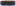  слова «Избирательная комиссия Краснодолинского сельсовета Касторенского района со дня получения ходатайства» заменить словами «Избирательная комиссия,организующая подготовку и проведение выборов в органы местного самоуправления Краснодолинского сельсовета Касторенского района, местного референдума со дня получения ходатайства»;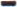 5) в статье 24 «Статус депутата Собрания депутатов Краснодолинского сельсовета Касторенского района»:      а) часть 4 дополнить новым абзацем следующего содержания:«В соответствии с федеральным законодательством полномочия депутата Собрания депутатов Краснодолинского сельсовета Касторенского района прекращаются досрочно решением Собрания депутатов Краснодолинского сельсовета Касторенского района в случае отсутствия депутата Собрания депутатов Краснодолинского сельсовета Касторенского района без уважительных причин на всех заседаниях Собрания депутатов Краснодолинского сельсовета Касторенского района в течение шести месяцев подряд.»;б) части 6, 7, 8, 9 признать утратившими силу;6) части 10, 11, 12 статьи 31 «Глава Краснодолинского  сельсовета района» признать утратившими силу; 7) статью 37   «Избирательная  комиссия  Краснодолинского  сельсоветаКасторенского района» признать утратившей силу; 8) в абзаце 2 части 5 статьи 38 «Контрольно-счетный орган Краснодолинского сельсовета Касторенского района» слова «и регламентом» заменить словами «и Регламентом»;9)  часть З статьи 40 «Статус муниципального служащего Краснодолинского сельсовета Касторенского  района» изложить в следующей редакции:«3. Муниципальный служащий Краснодолинского сельсовета Касторенского района в соответствии с федеральным законодательством в период прохождения муниципальной службы обязан соблюдать запреты и ограничения, установленные Федеральным законом от 02 марта 2007 года № 25-ФЗ «О муниципальной службе в Российской Федерации», иными федеральными законами.»;10) в статье 47 «Составление проекта бюджета»:а) часть 2 изложить в следующей редакции:«2. Проект бюджета Краснодолинского сельсовета Касторенского района  составляется и утверждается сроком на три года (очередной финансовый год и плановый период) в соответствии с муниципальным правовым актом Собрания депутатов Краснодолинского сельсовета Касторенского района.»;б) часть 3 признать утратившей силу;11) в части 1 статьи 48 «Порядок внесения проекта решения о бюджете на рассмотрение Собрания депутатов Краснодолинского сельсовета Касторенского  района и его рассмотрения» слова «вносит проект решения о бюджете на очередной финансовый год (очередной финансовый год и плановый период)» заменить словами «вносит проект решения о бюджете на очередной финансовый год и плановый период»;12) в статье 49 «Исполнение местного бюджета»: а) в наименовании слова «местного бюджета» заменить словами «бюджета Краснодолинского сельсовета Касторенского района»;б) части 1 слова «местного бюджета» заменить словами «бюджета Краснодолинского сельсовета Касторенского района»;в) в части 3 слова «Кассовое обслуживание» заменить словами «Казначейское обслуживание»;13) абзац 2 части 5 статьи 50 «Бюджетная отчетность об исполнении бюджета Краснодолинского сельсовета  Касторенского района» изложить в следующей редакции:«Одновременно с годовым отчетом об исполнении бюджета представляются пояснительная записка к нему, содержащая анализ исполнения бюджета и бюджетной отчетности, и сведения о выполнении государственного (муниципального) задания и (или) иных результатах использования бюджетных ассигнований, проект решения об исполнении бюджета, иная бюджетная отчетность об исполнении соответствующего бюджета и документы, предусмотренные бюджетным законодательством Российской Федерации.»;14) части 1, 2 статьи 53 «Муниципальные заимствования» изложить в следующей редакции:«1. В соответствии с Бюджетным кодексом Российской Федерации Краснодолинский сельсовет Касторенского  района осуществляет муниципальные внешние заимствования, а также муниципальные внутренние заимствования (далее – муниципальные заимствования).2. От имени Краснодолинского сельсовета Касторенского района право осуществления муниципальных заимствований в соответствии с Бюджетным кодексом Российской Федерации принадлежит Администрации Краснодолинского сельсовета Касторенского  района.»;15) статью 64 «Приведение нормативных правовых актов органов местного самоуправления Краснодолинского сельсовета Касторенского района в соответствие с настоящим Уставом» дополнить абзацем следующего содержания:«Изменения, внесенные Решением Собрания депутатов Краснодолинского сельсовета Касторенского района от 15 мая 2023 года № 96 в часть 4 статьи 24 «Статус депутата Собрания депутатов Краснодолинского сельсовета Касторенского района», не распространяются на правоотношения, возникшие до 01 марта 2023 года, исчисление предусмотренного срока начинается не ранее указанной даты.».           2. Главе Краснодолинского сельсовета Касторенского района представить настоящее Решение в Управление Минюста России по Курской области в порядке, предусмотренном федеральным законом.3. Обнародовать настоящее Решение после его государственной регистрации на информационных стендах, расположенных:1-й – в здании Администрации Краснодолинского сельсовета Касторенского района,2-й – возле здания филиала МКУ «Олымский ДК» п. Новодворский, 3-й – возле здания ФАП (фельдшерско-акушерский пункт) с. Бычок.4. Настоящее Решение вступает в силу после официального обнародования после его государственной регистрации, за исключением части 2, которая вступает в силу со дня подписания настоящего Решения.Председатель Собрания депутатовКраснодолинского сельсоветаКасторенского района                                                     С.В. Анисимов                                   Глава Краснодолинского сельсовета Касторенского района                                                     В.В. Бобровников